DOP MAT, 14.5. - četvrtakUz igru ponovimo redoslijed računskih radnji.https://wordwall.net/hr/resource/1919377/matematika/redoslijed-izvo%c4%91enja-ra%c4%8dunskih-radnjiPrimjer: 1.zadatak - pravilno poredaj računske znakove i vrijednosti!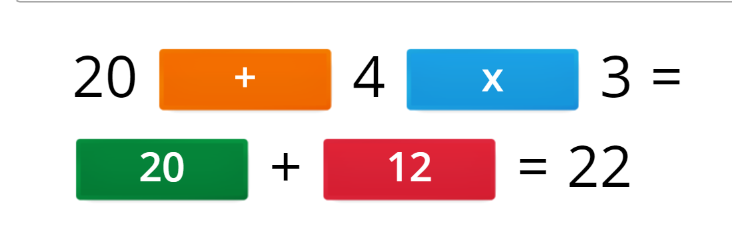 Preostala 4 zadatka riješite sami.Vrijeme nije važno, već je važno da zadatak prepišeš u bilježnicu. Ako treba, igru ponovi nekoliko puta kako bi mogao/la sve prepisati.